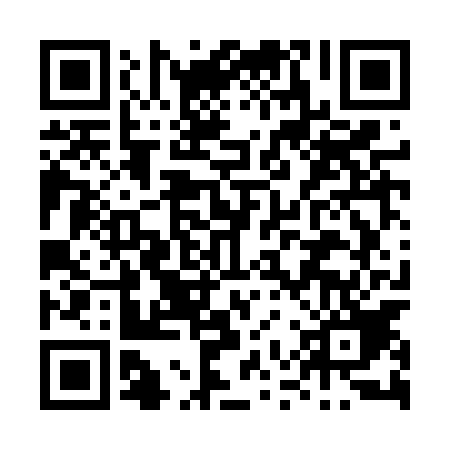 Ramadan times for Lubowidz, PolandMon 11 Mar 2024 - Wed 10 Apr 2024High Latitude Method: Angle Based RulePrayer Calculation Method: Muslim World LeagueAsar Calculation Method: HanafiPrayer times provided by https://www.salahtimes.comDateDayFajrSuhurSunriseDhuhrAsrIftarMaghribIsha11Mon4:134:136:1311:593:465:465:467:3912Tue4:104:106:1011:583:485:485:487:4113Wed4:074:076:0811:583:495:495:497:4314Thu4:044:046:0511:583:515:515:517:4515Fri4:024:026:0311:583:535:535:537:4716Sat3:593:596:0011:573:545:555:557:5017Sun3:563:565:5811:573:565:575:577:5218Mon3:533:535:5511:573:575:595:597:5419Tue3:503:505:5311:563:596:016:017:5620Wed3:473:475:5011:564:006:036:037:5921Thu3:443:445:4811:564:026:056:058:0122Fri3:413:415:4511:554:046:076:078:0323Sat3:383:385:4311:554:056:096:098:0524Sun3:353:355:4011:554:076:116:118:0825Mon3:323:325:3811:554:086:136:138:1026Tue3:293:295:3511:544:096:156:158:1327Wed3:263:265:3311:544:116:166:168:1528Thu3:233:235:3011:544:126:186:188:1829Fri3:203:205:2811:534:146:206:208:2030Sat3:173:175:2511:534:156:226:228:2331Sun4:144:146:2312:535:177:247:249:251Mon4:104:106:2012:525:187:267:269:282Tue4:074:076:1812:525:207:287:289:303Wed4:044:046:1512:525:217:307:309:334Thu4:004:006:1312:525:227:327:329:365Fri3:573:576:1012:515:247:347:349:386Sat3:543:546:0812:515:257:367:369:417Sun3:503:506:0512:515:267:377:379:448Mon3:473:476:0312:505:287:397:399:479Tue3:433:436:0012:505:297:417:419:4910Wed3:403:405:5812:505:307:437:439:52